   MUNICIPAL DE ARARAQUARA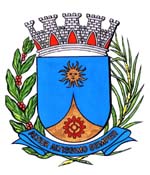     2331/15.:  EDIO LOPES:DEFERIDA.Araraquara, _________________                    _________________Indico ao  , a  de     o departamento competente, no  de proceder com urgência reforma nos banheiros da Praça “Maria Valéria Galvão Medina”, localizada no bairro CECAP, desta cidade.Convém destacar que a referida praça recebe diariamente muitas pessoas, e a estrutura existente, principalmente devido ao estado de depredação, já não atende mais as necessidades da comunidade.Segue foto em anexo.Araraquara, 16 de Outubro de 2015.EDIO LOPESVereador